НАКАЗ03.06.2019    				№ 169Про стан ведення класних журналів 1-11-х класів, журналів обліку роботи з учнями на індивідуальній формі навчання, групи подовженого дня, гуртків, надання платних послуг, факультативних, індивідуальних тагрупових занять Харківської гімназії № 12у квітні-травні  2018/2019 навчального рокуЗгідно планом роботи Харківської гімназії№12 Харківської міської ради Харківської області на 2018/2019 навчальний рік та з метою забезпечення контролю за веденням шкільної документації, за дотриманням вимог Інструкції щодо заповнення Класного журналу для 1-4-х класів загальноосвітніх навчальних закладів, затвердженої наказом Міністерства освіти і науки України від 08.04.2015 №412, Орієнтовних вимог до контролю та оцінювання навчальних досягнень учнів початкової школи, затверджених наказом Міністерства освіти і науки України від 19.08.2016 №1009,  листа Департаменту загальної середньої та дошкільної освіти Міністерства освіти і науки України від 21.09.2015 №2/2-14-1907-15 «Методичні рекомендації щодо заповнення Класного журналу для 1-4 класів загальноосвітніх навчальних закладів», Інструкції з ведення класного журналу учнів 5-11-х класів загальноосвітніх навчальних закладів, листа Головного управління освіти і науки Харківської обласної державної адміністрації від 08.09.2011 № 01-12/4787 «Про внесення змін і доповнень до науково-методичних рекомендації про застосування Інструкції з ведення класного журналу учнів 1-11 класів загальноосвітніх навчальних закладів», листа Комунального вищого навчального закладу «Харківська академія неперервної освіти» від 17.10.2016 №954 «Про зміни до оцінювання навчальних досягнень учнів і ведення записів у класних журналах 1-11-х класів загальноосвітніх навчальних закладів у 2016/2017 навчальному році», листа Харківської обласної державної адміністрації від 23.08.2017 № 01-38/3382 «Про зміни до оцінювання навчальних досягнень учнів і ведення записів у класних журналах 5-11-х класів загальноосвітніх навчальних закладів у 2017/2018 навчальному році», критеріїв оцінювання навчальних досягнень учнів початкової школи, критеріїв оцінювання навчальних досягнень учнів у системі загальної середньої освіти, за дотриманням об’єктивності оцінювання навчальних досягнень учнів у квітні-травні 2019 року адміністрацією гімназії було здійснено перевірку стану ведення класними керівниками та вчителями-предметниками класних журналів 1-11-х класів, журналів обліку роботи з учнями на індивідуальній формі навчання, групи продовженого дня, гурткової роботи, надання платних послуг, факультативних та індивідуальних занять.Під час перевірки враховувались такі критерії:- систематичність оцінювання навчальних досягнень учнів;- дотримання норм проведення контрольних, лабораторних та практичних робіт;-об’єктивність у виставленні тематичних оцінок учнів;- дозування домашнього завдання (п.9.9. Державних санітарних правил і норм влаштування, утримання загальноосвітніх навчальних закладів та організації навчально-виховного процесу);- нормативність та своєчасність заповнення обліку відвідування (пропусків) занять;-нормативність оформлення розділу «Загальні відомості про учнів».Результати проведеного контролю надано в аналітичній довідці (додаток).Виходячи з наведеного вище,НАКАЗУЮ:1. Заступникам директора з навчально-виховної роботи Березіній І.В., Колесник О.Б., Оленіч О.З., Слінько Л.А.:1.1. Провести повторну перевірку класних журналів 1-11-х класів.Вересень-Жовтень 2020 року1.2. Попередити вчителів Арутюнову О.О., Беспалова Д.О., Бондаренко О.М., Веприцький М.Ю., Гнатченко Т.О., Даньшину С.В., Джуринську Н.О., Довгоспину Т.О., Ждамірова І.Л., Зубахіну С.С.,  Кострицю М.С., Лещенко О.М., Лукаш О.І., Мамотенко А.В., Миргород М.Є., Нєєлову Г.С., Овчинникову Л.П.,  Овчаренко А.О., Олійник О.В., Петрик Н.М., Пономарьова А.Р., Реброва В.В., Самотоя Є.В., Саніну І.О., Саніну С.С., Свячену С.М., Сердюк В.Ю., Смірнову Л.В., Стрілець С.І., Ткаченко Т.М., Толоконнікову М.В., Шапран Я.О., Шморгун Т.М., Шульгу О.І. про недопустимість порушення Інструкції з ведення класного журналу.2. Усім педагогічним працівникам:2.1. Неухильно дотримуватись вимог Інструкції щодо заповнення Класного журналу для 1-4-х класів загальноосвітніх навчальних закладів, Методичних рекомендацій щодо викладання навчальних предметів у загальноосвітніх навчальних закладах у 2018/2019 навчальному році, наказу Міністерства освіти і науки України від 19.08.2016 №1009 «Про внесення змін до наказу Міністерства науки і освіти України від 21.08.2013 №1222» та Інструкції з ведення класного журналу учнів 5-11-х класів загальноосвітніх навчальних закладів, листа Головного управління освіти і науки Харківської обласної державної адміністрації від 08.09.2011 № 01-12/4787 «Про внесення змін і доповнень до науково-методичних рекомендації про застосування Інструкції з ведення класного журналу учнів 1-11 класів загальноосвітніх навчальних закладів», листа Харківської обласної державної адміністрації від 23.08.2017 № 01-38/3382 «Про зміни до оцінювання навчальних досягнень учнів і ведення записів у класних журналах 5-11-х класів загальноосвітніх навчальних закладів у 2017/2018 навчальному році».2.2. Вчасно записувати зміст проведених уроків та домашнього завдання, охайно, правильно вести необхідні записи в журналах.2.3. Не допускати некоректних виправлень дат або оцінок на сторінках журналів, необ’єктивного виставлення тематичних та семестрових оцінок.2.4. Ретельно здійснювати контроль за навчальними досягненнями учнів та своєчасно виставляти оцінки за обов’язкові види робіт.Упродовж 2019/2020 навчального року3. Розглянути підсумки перевірки класних журналів на нараді при директорі.Червень 2019 року4. Лаборанту Самотою Є.В. розмістити цей наказ на офіційному сайті гімназії.У день підписання наказу5. Контроль за виконанням наказу залишаю за собою.Директор Харківської гімназії №12                                            Л.А.КалмичковаБерезіна І.В.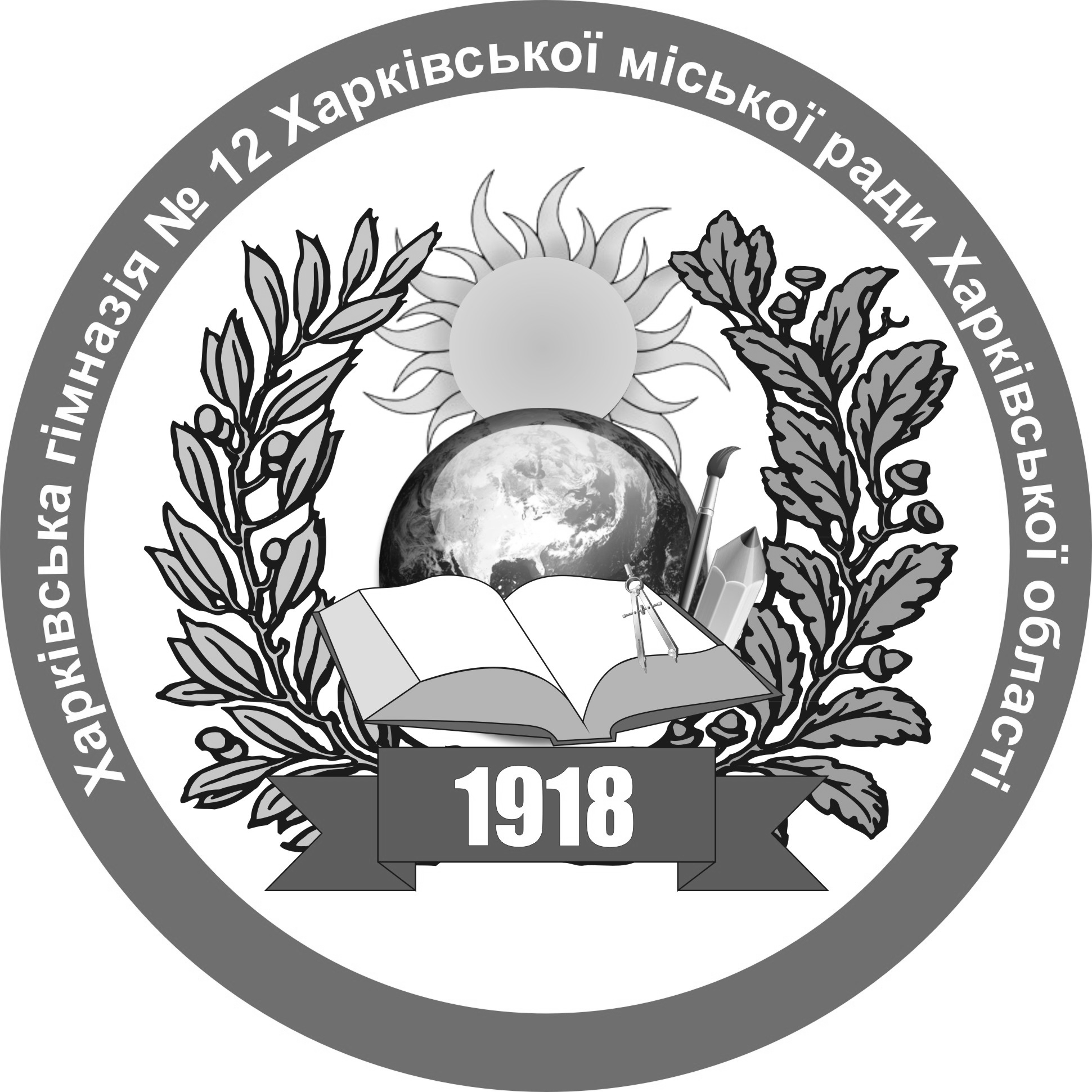 